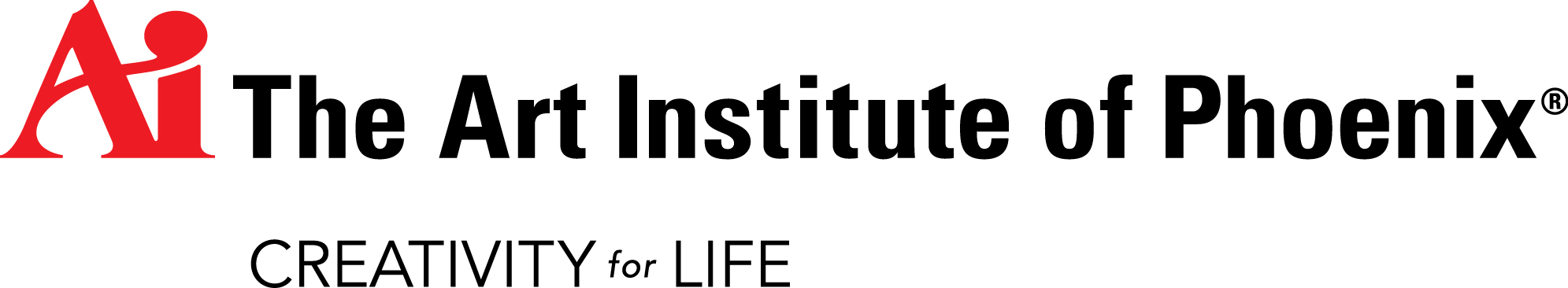    			                FACT SHEETMEDIA CONTACT								Contact: Devra Pransky, Senior Director of Communications, Phone: (412) 995.7685 (office);                 (412) 657.8413 (mobile); or dpransky@edmc.edu PRESIDENTChad WilliamsABOUT THE ART INSTITUTE OF PHOENIXThe Art Institute of Phoenix is one of The Art Institutes (www.artinstitutes.edu), a system of more than 50 education institutions located throughout North America.The Art Institute of Phoenix provides programs in design, media arts, fashion and culinary.The Art Institute of Phoenix was founded in 1995 and occupies approximately 78,655 square feet of a 92,000 square-foot building.PROGRAM OFFERINGSINSTITUTIONAL ACCREDITATIONThe Art Institute of Phoenix is accredited by the Accrediting Council for Independent Colleges and Schools to award diplomas, associate's degrees and bachelor's degrees The Accrediting Council for Independent Colleges and Schools is listed as a nationally recognized accrediting agency by the United States Department of Education and is recognized by the Council for Higher Education Accreditation. ACICS can be contacted at 750 First Street NE, Suite 980, Washington, D.C. 20002. Telephone: 1.202.336.6780.PROGRAMMATIC ACCREDITATIONThe Associate of Applied Science in Culinary Arts, the Associate of Applied Science in Baking & Pastry andthe Bachelor of Arts in Culinary Management degree programs are accredited by The AccreditingCommission of the American Culinary Federation Education Foundation. The Interior Design program leading to the Bachelor of Arts degree is accredited by the Council forInterior Design Accreditation, www.accredit-id.org, 206 Grandville Ave., Ste. 350, Grand Rapids, MI49503.STATE LICENSINGThe Art Institute of Phoenix is authorized by the Arizona State Board for Private Post-secondary Education(1400 West Washington St, Room 260, Phoenix, AZ 85007, http://azppse.state.az.us 1.602.542.5709).LOCATIONThe Art Institute of Phoenix2233 West Dunlap AvenuePhoenix, Arizona 85021-2859Phone: 1.800.474.2479 or 602.331.7500new.artinstitutes.edu/phoenixSee aiprograms.info for program duration, tuition, fees, and other costs, median debt, federal salary data, alumni success, and other important info.Programs, credential levels, technology, and scheduling options are subject to change. The Art Institute of Phoenix, 2233 West Dunlap Avenue, Phoenix, AZ 85021-2859. ©2015 The Art Institutes. Our email address is csprogramadmin@edmc.edu.Associate of Applied ScienceBaking & Pastry ArtsCulinary ArtsGraphic DesignBachelor of ArtsAdvertisingCulinary ManagementDigital Filmmaking & Video ProductionDigital PhotographyFashion DesignFashion MarketingGame Art & DesignGraphic & Web DesignHospitality Food & Beverage ManagementInterior DesignMedia Arts & AnimationVisual & Game ProgrammingVisual Effects & Motion GraphicsDiplomaBaking & PastryCulinary ArtsDigital Image ManagementFashion RetailingWeb Design & DevelopmentWeb Design & Interactive Communications